Сценарий посвященный Всероссийской акции «ГТО:                      «Мы за спорт, здоровье, мир - ГТО - наш ориентир!»Цели: популяризация комплекса ГТО среди детей и их родителей.Задачи:
1. Развитие двигательной активности;2. Формирование навыков работы в команде, 3. Стремление достичь высоких результатов в спорте, при сдаче комплекса ГТО;Место проведения: Музыкальный зал;Возраст: воспитанники старших групп и их родители;Инвентарь: спортивный инвентарь: 6 кубиков разного цвета, 4 средних обруча; 6 больших обручей; 2 скамейки или степы; гелиевые шары по количеству детей;Экран, звук усилительная аппаратура; гелиевые шары по количеству детей. Шапочки разного цвета по количеству детей.Ход мероприятия:   Команды входят в музыкальный зал под музыкальное сопровождение «Спортпопурри» в исполнении «Домисольники».Общее построение.Ведущий 1.                  Мы видим здесь приветливые лица,                   Спортивный дух.                   Мы чувствуем вокруг                   У каждого здесь сердце олимпийца                   Здесь каждый спорту и искусству друг.-Выход «V-лайки» (символ Универсиады 2019 года)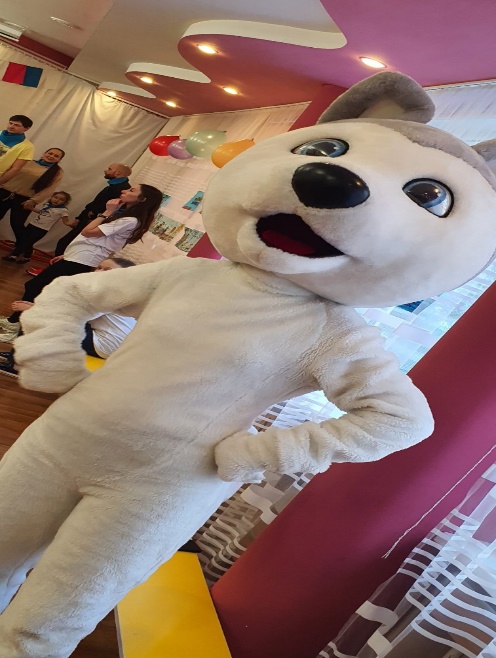    Добрый день, дорогие друзья!  Вы меня узнали? - Да, я символ Универсиада 2019 года и сегодня я вместе с вами хочу поучаствовать в вашем спортивном мероприятии.Ведущий:	Парад равняйсь, смирно!!!Равнение на флаг РФ.-1. Слайд: флаг РФ (звучит «Гимн Российской Федерации)Наш праздник открывает ансамбль «Золотая рыбка».Ведущий: Спортивный праздник прошу считать открытым.-2. Слайд: Всероссийский физкультурно-спортивный комплекс (ГТО): Ребенок: Что такое ГТО?                 Вы не видели его?                 Где он, что он покажите?                 И быстрее научите.Ребенок: ГТО - это движение.                 ГТО - это успех.                 ГТО - это здоровье                 ГТО - это для всех.  - 3. Слайды: Новейшая история ВФСК ГТОВедущий:   В марте 2014 года президент Владимир Путин подписал соответствующий указ о возрождении физкультурно-оздоровительного движения в России. С этого времени начинается новая история норм комплекса «Готов к труду и обороне» (ГТО) в России Ведущий:    В нашем городе Красноярске 2022 году будут проходить в четвертый раз праздник спорта и здоровья по сдаче нормативов ГТО среди дошкольников. Самые спортивные и здоровые дети будут принимать в них участие.- 4. Слайд (участники ГТО, выпускники)   Наши выпускники принимали участие в этом мероприятии и были награждены удостоверениями и «почётным значком ГТО» серебряными или бронзовыми.   Мы надеемся, что и ваши дети вместе с вами примут участие в сдачи норм ГТО в 2022 году.- 5. Слайд из истории  15 по 25 марта года в нашем городе проходит агитационный декадник, посвященный физкультурно-оздоровительного движению. Мы сегодня пригласили не только ваших детей, но и вас уважаемые родители принять участие в нашем празднике по подготовке к сдаче норм ГТО под названием «Мы за спорт, здоровье, мир - ГТО - наш ориентир!»Ведущий: Ребята, как вы думаете, для чего сдают нормы ГТО.1 Ребенок: расскажу вам для чего                    сдаём мы нормы ГТО.                    Чтоб здоровье укреплять,                    патриотами чтоб стать.2 Ребенок: нужно ведь спортивным быть,                    чтоб Россию защитить!                    Чтоб спортсменов стало много,                    чтобы жили люди долго,3 Ребенок: чтобы знал и стар, и млад,                    Что здоровье - это клад!                     И посмотрим - кто кого!                     Все на сдачу ГТО!Ведущий:   А сейчас настало время познакомиться с нашими участниками возраста праздника.- Капитаны команд представляют свои команды (название и девиз)Ведущий: У нас сегодня как на всех соревнованиях присутствует судейская бригада, которая будет строго оценивать выполнения заданий.Представление судейской бригады.V- лайка: Бодрый мир веселых стартов –                   Вестник будущих побед!                   Не тушуйся. Не стесняйся.                   Обходись без докторов.                  Своим телом занимайся.                  Будь здоров! Все: Всегда здоров!                            «Танцевальная разминка»Ведущий: На нашем празднике мы предлагаем пройти спортивные испытания, которые помогут вашим детям и вам подготовиться к сдаче нормативов ГТО. И хочу напомнить какие «Нормативы ГТО» придется сдавать нашим ребятам осень 2022года:- 6. Слайд: ГТО   Участникам необходимо выполнить следующие обязательные испытания (тесты):- сгибание разгибание рук в упоре лежа на полу (количество раз); - наклон вперед из положения стоя на гимнастической скамье (от уровня скамьи – см).- прыжок в длину с места толчком двумя ногами (см);  - поднимание туловища из положения лёжа на спине (количество раз за 1 мин); - бег 30м;-челночный бег;- смешанный бег;V- лайка: Начинаем наши состязания.Ведущий:1 эстафета (для детей):«Челночный бег»   На стартовой линии лежит обруч в нем находится 3 кубика, на расстоянии 10метров второй обруч.  сигналу первый участник берет кубик и несет его во второй обруч, возвращается обратно, берет второй кубик и проделывает тоже самое, затем третий кубик. Возвращается в команду и передает эстафету следующему участнику. Следующий участник переносит по очереди кубики из дальнего обруча в обруч на линию старта. Эстафета заканчивается, когда последний участник передаст эстафету первому.  2 эстафета (для родителей):«Продень обруч через себя»   На расстоянии одного метра друг от друга по прямой расположены 3 обруча. По сигналу первый участник папа бежит, продевает обручи через себя и кладет справой стороны, добегает до стойки, обегает ее и возвращается к команде, передает эстафету за плечо маме. Мама бежит до стойки, обегает ее справой стороны и возвращается к команде продевая обручи через себя и кладет с левой стороны. Выигрывает команда первой и без ошибочно закончившая эстафету.Ведущий: Мы сейчас немного отдохнем и проверим наших пап.3 конкурс (для пап):-отжимание от пола;Побеждает команда, которая в сумме наберет больше баллов (суммируется результат) за 30сек.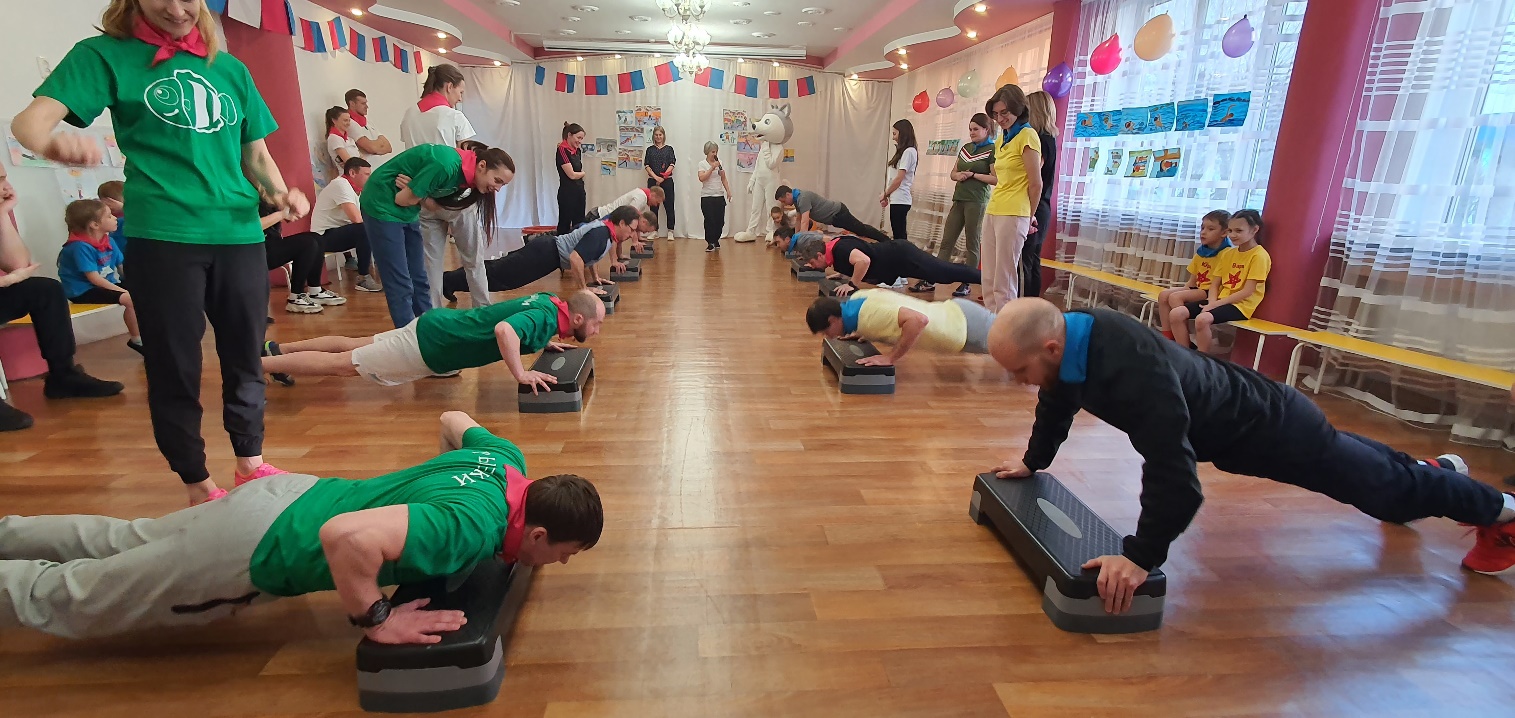 Ведущий: настало время проверить наших ребят.4 эстафета для детей: «Коллективный прыжок»Первый участник выполняет прыжок в длину с места. Отмечается место приземления по линии пяток, уходит в конец, следующий начинает выполнять прыжок от этой отметки и т.д. В этой эстафете учитывает суммарный результат.5 конкурс (для мам):- Наклоны вперед из положения стоя; 6 эстафета (для пап, мам и детей) «Объединение»    Команды строятся в колонну по одному папа, ребенок, мама и т.д. в том же порядке. По команде марш первый участник папа берет за руку ребенка, ребенок маму, втроем бегут до стойки и срывают с потолка за веревочку прикрепленные шарики и возвращаются обратно, сразу бежит следующая семья. После того как семья прибежала, команды строятся полукругом с двух сторон. Шарики находятся у ребенка.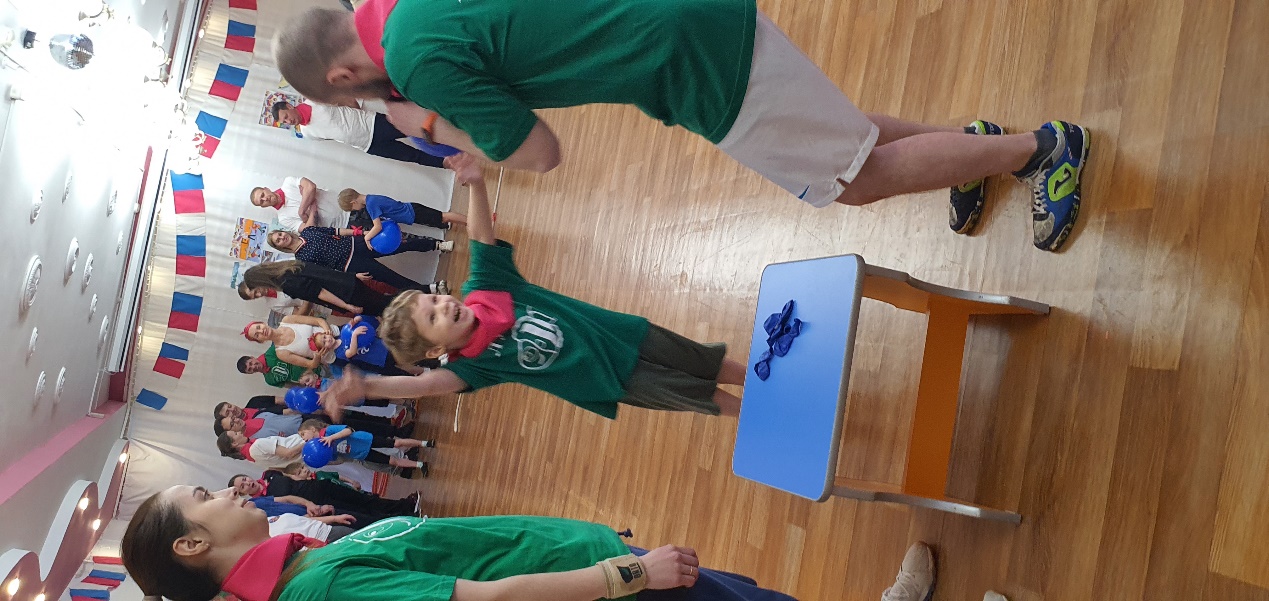 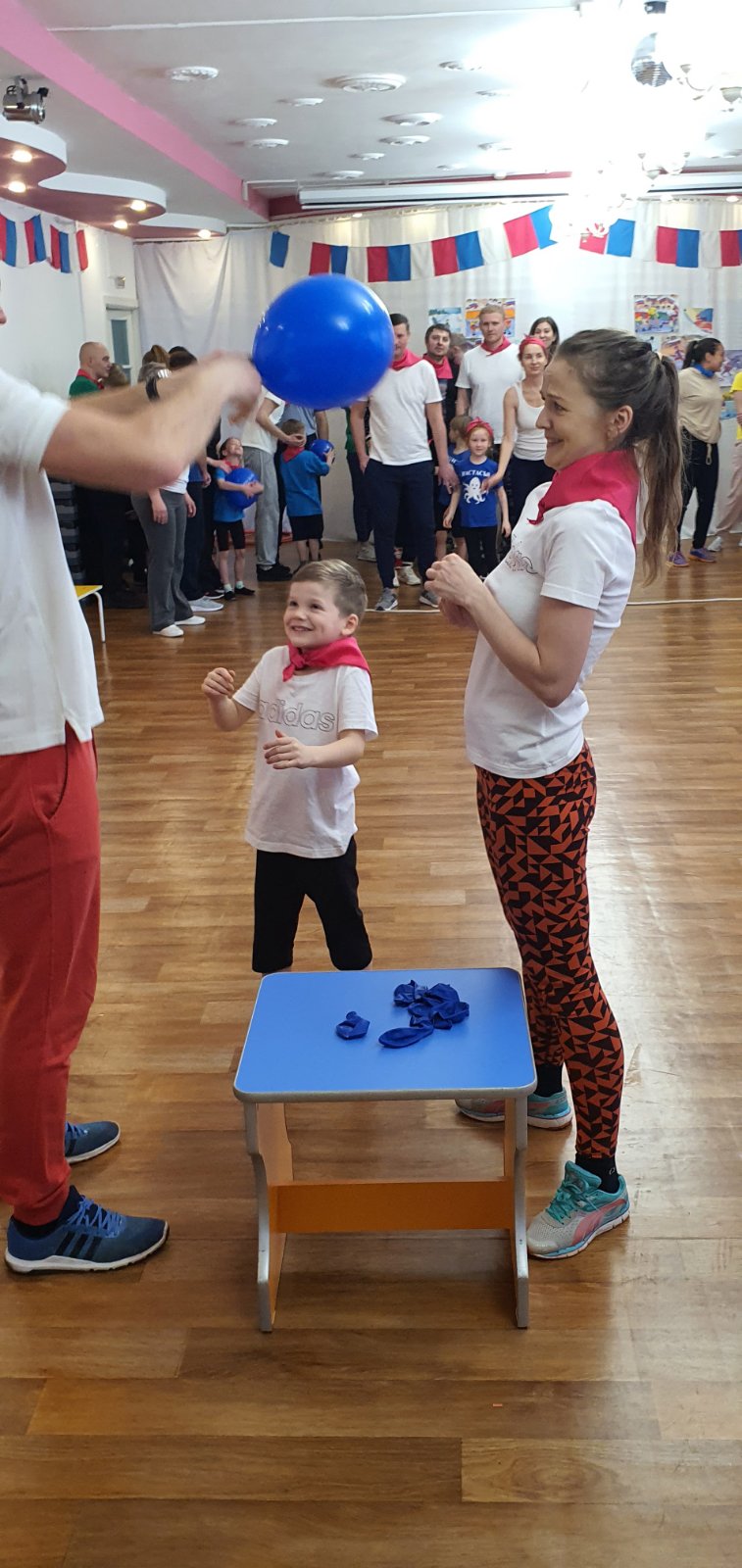 Ведущий: Пока наша судейская бригада подсчитывает результаты, я предлагаю поиграть.Игра: «Живые игры»   Команды строятся в колоне по одному. На расстоянии 10 -12 метров от команды лежат атрибуты (шарфики, шапочки разных цветов). По команде марш ребенок бежит к столику, где лежат атрибуты берет шапочку, шарф по цвету и одевает на себя. Когда последний участник оденется, команды должны выстроиться в слово ГТО. Ведущий: Какие молодцы наши спортсмены, быстрые, ловкие, сильные, и  смелые. Слово предоставляется судейской бригаде.Судья: Спасибо всем участником праздника взрослым и ребятам. Мы хотим вас наградить памятными призами за участие в празднике Спорта!- Награждение, Фанфары. V- лайка: Пора друзья, прощаться нужно,                   Всех поздравляем от души,                   Все сдали ГТО вы дружно                  До встречи спортсмены - малыши!!!!
Ведущий: Наш спортивный праздник прошу считать закрытым.Награждение,ФанфарыОбщее фото всех участников. 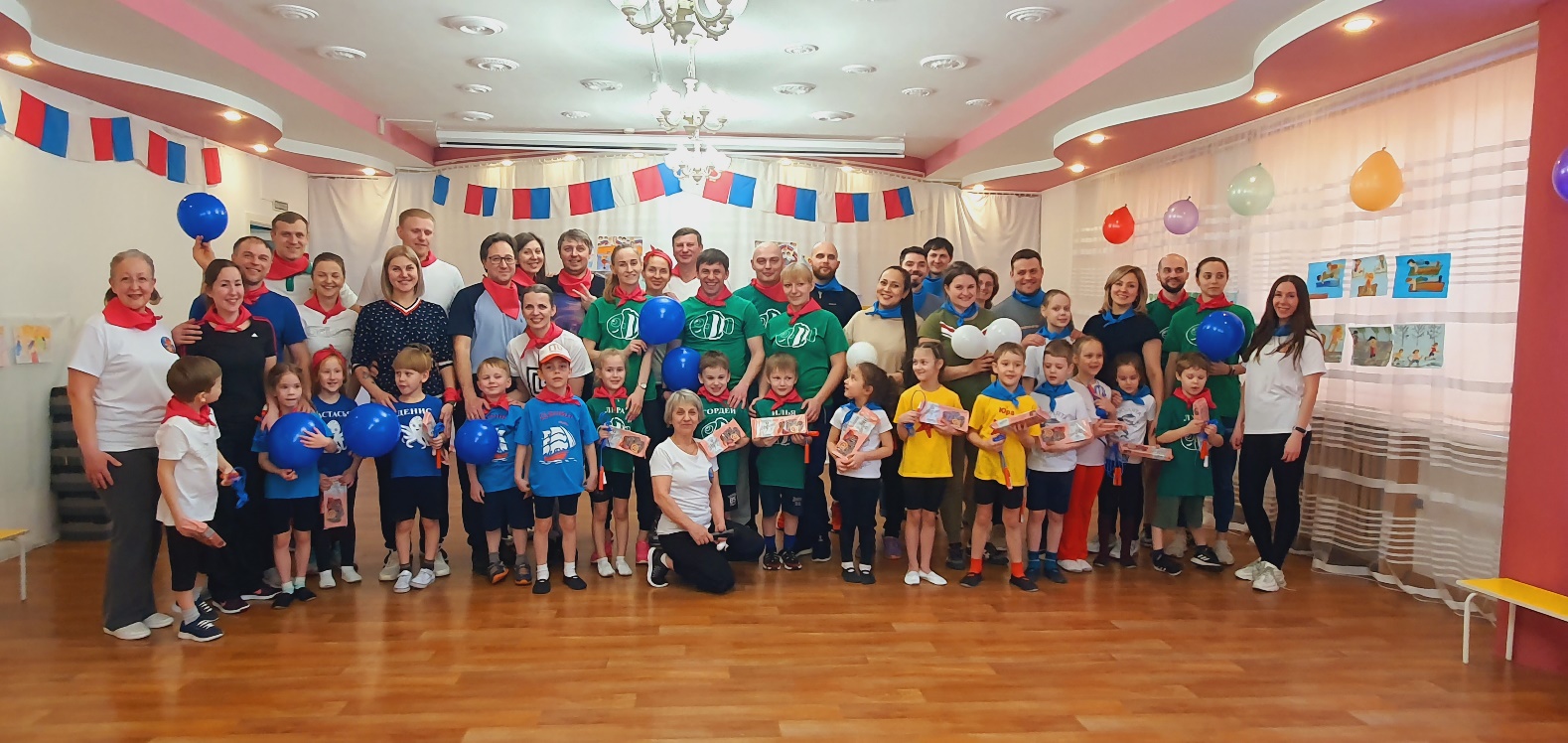 